Bajka logopedyczna "Wycieczka Wróbelka Elemelka" Pewnego słonecznego dnia Wróbelek Elemelek (ćwir, ćwir) wyruszył na wycieczkę do lasu. Zabrał ze sobą swoją przyjaciółkę wiewiórkę (hyc- hyc).Po wejściu do lasu przyjaciele usłyszeli szum drzew (szszszsz) i stukanie dzięcioła (stuk – stuk, puk – puk). Rozglądali się dookoła (język na boki, na górę, na dół) i zobaczyli, że dzięcioł stuka nad ich głowami (język na wałek dziąsłowy i wymawianie „ttt”). W oddali słychać było też kukułkę (ku-ku, ku-ku). Poszli w głąb lasu i napotkali lisa, który jadł obiad (przeżuwanie). Poszli razem nad strumyk, żeby napić się wody (naśladowanie picia „jak kotek”). Nagle usłyszeli dziwny dźwięk (u-u-u) i okazało się, że nieopodal jedzie pociąg (czu-czu-czu) z dziećmi z przedszkola. Dzieci nawoływały siebie nawzajem przez okna (halo!, hej – hej!, hej – ho!).
Gdy pociąg przejechał znowu zrobiło się cicho (ciii). Słychać było szum drzew (szszsz), stukanie dzięcioła (stuk – puk), kukanie kukułki (ku – ku). Odezwał się wilk (a-uuuu) i sowa (hu – hu, hu-hu). Ponieważ robiło się coraz ciemniej wróbelek (ćwir – ćwir) i wiewiórka (hyc – hyc) postanowili wracać do domu. Byli już bardzo zmęczeni (uff) i ciągle ziewali (a-a). Po powrocie do domu położyli się w swoich łóżeczkach i zaczęli mocno chrapać (chrapanie). Na pewno mieli wspaniałe sny! (szeroki uśmiech).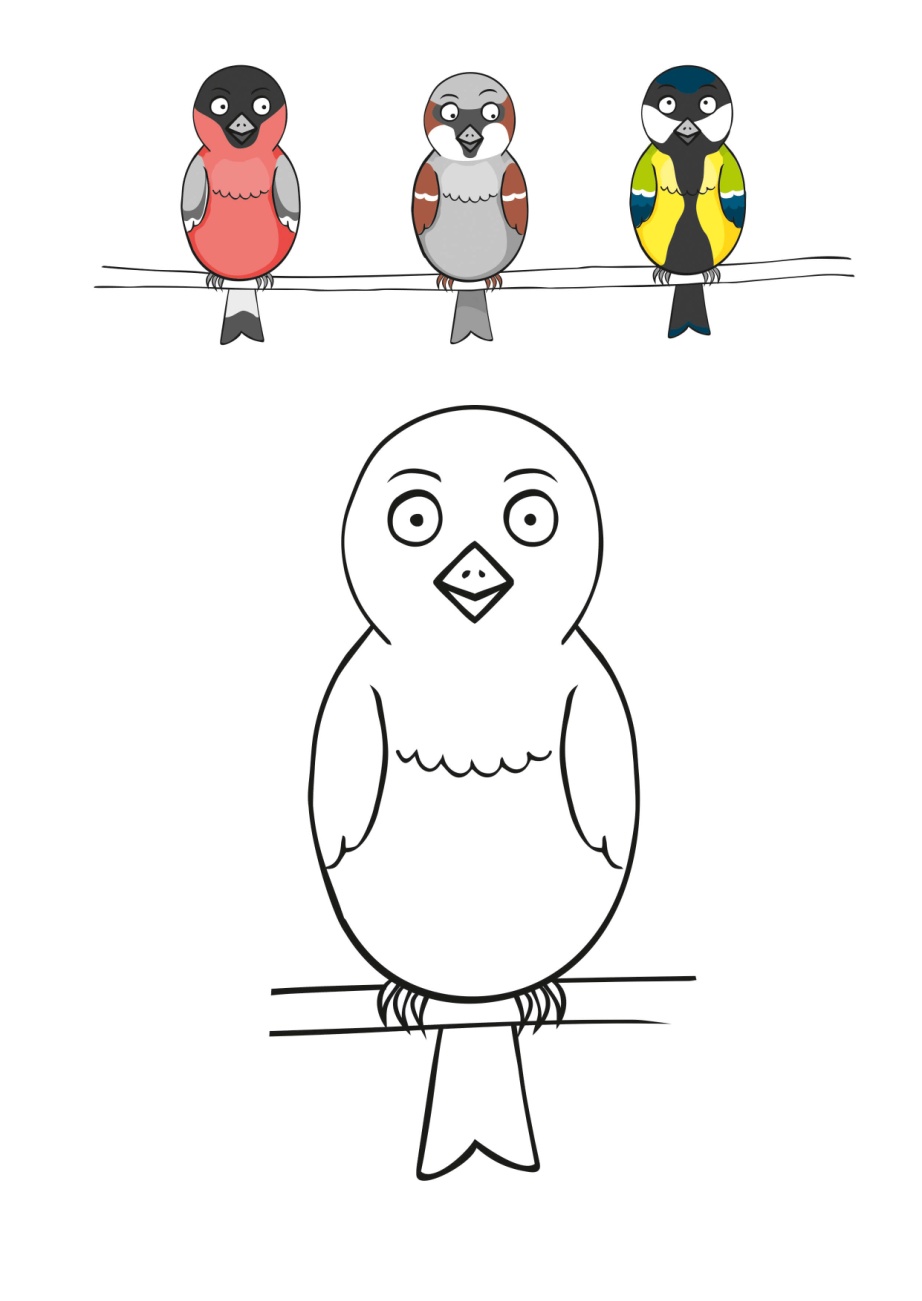 